AKMENĖS RAJONO SPORTO CENTRAS 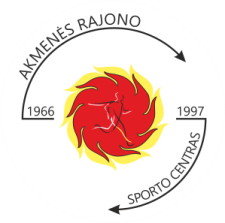 TVIRTINU:Akmenės rajono sporto centro Kalėdinis turnyras 2023N U O S T A T A ITikslai ir uždaviniaiPopuliarinti stalo teniso žaidimą Naujojoje Akmenėje ir Akmenės rajone. Kelti moksleivių meistriškumą.Išsiaiškinti stipriausius stalo tenisininkus bei palydėti 2023 metus.Vadovavimas varžybomsVaržyboms vadovauja ir jas vykdo vyr. teisėjas Lorenas Vismantas, sekretorė Loreta Avelienė bei Akmenės SC sportininkai.  Dalyviai2011 m. ir jaunesni berniukai;2007-2010 m. berniukai;2012 m. ir jaunesnės mergaitės;2009-2011 m. mergaitės;Nykštukų grupė: berniukai ir mergaitės, treniruotes lankantys nuo 2023 rugsėjo ir vėliau.Varžybų vieta ir laikas	2023 m. gruodžio 17 d. Saulėtekio progimnazijos sporto salė, V. Kudirkos 11, Naujoji Akmenė.Atvykimas iki 12.30 val., pradžia 13.00 val. Registracija ir varžybų vykdymo sistemaDalyvių registracija www.raudonajuoda.puslapiai.lt. Varžybų vykdymo sistema, atsižvelgiant į dalyvių skaičių, bus nustatyta varžybų dieną, Dalyvių priėmimo sąlygosVisas dalyvių išlaidas apmoka komandiruojanti organizacija. Nugalėtojų apdovanojimasGrupėse kartu žaisiantys mergaitės ir berniukai apdovanojami atskirai. Nugalėtojai apdovanojami taurėmis, 2-3 vietų laimėtojai – medaliais. Po varžybų vyks Kalėdinis žiburėlis, kuriame specialiaisiais prizais bus apdovanoti stilingiausi Nykštukas ir Snieguolė.